ГриппКак защитить себя и других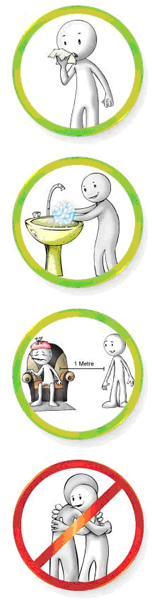 Прикрывай рот и носодноразовыми салфетками, когда кашляешь или чихаешьРегулярно мой руки с мыломЕсли у тебя симптомы, похожие на симптомы гриппа, не приближайся к другим ближе 1 метраИзбегай объятий, поцелуев и рукопожатий при встречах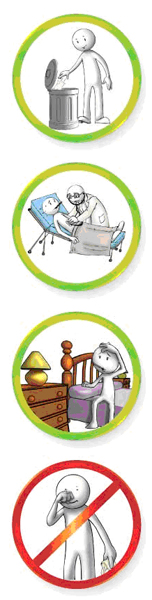 Немедленно выбрасывай использованные салфеткиЕсли у тебя симптомы, похожие на симптомы гриппа, немедленно обратись к врачуЕсли у тебя симптомы, похожие на симптомы гриппа, оставайся дома. Не ходи на работу, в школу, не посещай общественные местаНе трогай глаза, нос или рот немытыми рукамиПрикрывай рот и носодноразовыми салфетками, когда кашляешь или чихаешьРегулярно мой руки с мыломЕсли у тебя симптомы, похожие на симптомы гриппа, не приближайся к другим ближе 1 метраИзбегай объятий, поцелуев и рукопожатий при встречахПрикрывай рот и носодноразовыми салфетками, когда кашляешь или чихаешьРегулярно мой руки с мыломЕсли у тебя симптомы, похожие на симптомы гриппа, не приближайся к другим ближе 1 метраИзбегай объятий, поцелуев и рукопожатий при встречах